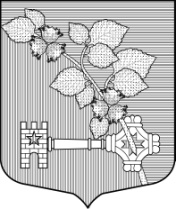 АДМИНИСТРАЦИЯВИЛЛОЗСКОГО ГОРОДСКОГО ПОСЕЛЕНИЯ                                             ЛОМОНОСОВСКОГО   РАЙОНА                                    ПОСТАНОВЛЕНИЕ № 350 от    27 июля  .                                                                                                г.п. Виллози«Об  утверждении списка граждан, проживающих  в сельской местности, изъявивших желание участвовать в 2018 году в мероприятиях  по улучшению жилищных условий в рамках реализации подпрограммы «Устойчивое развитие  сельских территорий Ленинградской области на 2014-2017 годы и на период до 2020 года» государственной программы Ленинградской области «Развитие сельского хозяйства Ленинградской области»     В соответствии  с Постановлением Правительства РФ от 15.07.2013 года № 598 «О Федеральной целевой программе «Устойчивое развитие  сельских территорий на 2014-2017 годы и на период до 2020 года» в редакции Постановления Правительства РФ   от 29.04.2014 года  № 339, Постановлением Правительства Ленинградской области  «О порядке и условиях  реализации мероприятий  по улучшению жилищных условий  граждан, проживающих в сельской местности, в том числе молодых семей и молодых специалистов в рамках подпрограммы  «Устойчивое развитие  сельских территорий  Ленинградской области на 2014-2017 годы и на период до 2020 года» государственной программы  Ленинградской области  «Развитие  сельского хозяйства  Ленинградской области» от 10.06.2014 года № 241,   с изменениями, Постановлением главы местной администрации МО Виллозское сельское поселение  от 26.08.2013 года № 193 «Об  утверждении муниципальной целевой программы «Устойчивое развитие  сельских территорий  МО Виллозское сельское поселение МО Ломоносовский муниципальный район Ленинградской области на 2014-2017 годы и на период до 2020 года» с изменениями                                                                   ПОСТАНОВЛЯЮ1. Утвердить список граждан, проживающих в сельской местности, изъявивших желание участвовать  в 2018 году,  в мероприятиях по улучшению жилищных условий  в рамках реализации подпрограммы  «Устойчивое развитие  сельских территорий  Ленинградской области на 2014-2017 годы и на период до 2020 года» государственной программы  Ленинградской области  «Развитие  сельского хозяйства  Ленинградской области»,  согласно приложению № 1.2. Настоящее постановление подлежит обнародованию на официальном сайте муниципального образования  Виллозское городское поселение и вступает в силу с момента  опубликования.3. Контроль за исполнением данного постановления  возложить на начальника экономического отдела Сосореву Е.П.Глава администрации  Виллозского городского поселения                                                      Козырев В.В.Приложение № 1 К  ПОСТАНОВЛЕНИЮ  № 350   от  27 июля  2017г.                                                                                                                                              СПИСОКграждан, изъявивших желание участвовать в планируемом 2018 году в мероприятиях по улучшению жилищных условий в рамках реализации подпрограммы «Устойчивое развитие сельских территорий Ленинградской области на 2014 – 2017 годы и на период до 2020 года» государственной программы Ленинградской области «Развитие сельского хозяйства Ленинградской области» на территории муниципального образования Виллозское городское поселение муниципального образования Ломоносовский муниципальный район Ленинградской области Начальник экономического отдела                       Сосорева Е.П.          ____________(должность лица, сформировавшего список)             ФИО                       подписьN 
п/пДанные о гражданах и членах их семей, изъявивших желание участвовать в программных мероприятиях    Данные о гражданах и членах их семей, изъявивших желание участвовать в программных мероприятиях    Данные о гражданах и членах их семей, изъявивших желание участвовать в программных мероприятиях    Данные о гражданах и членах их семей, изъявивших желание участвовать в программных мероприятиях    Данные о гражданах и членах их семей, изъявивших желание участвовать в программных мероприятиях    Наименование
сельского   поселения   
(сельского  населенного 
пункта), выбранного  для строительства (приоб-тения) жилья  Способ 
улучшенияжилищных 
условийДата   
подачи  
заявления на  участие в программе
Расчетная стоимость   
жилья          Расчетная стоимость   
жилья          Расчетная стоимость   
жилья          Расчетная стоимость   
жилья          Доля в  
расчетной стоимости  
жилья   собствен-ных  
(в том  
числе   заемных)
средств заявителя    
(проц.) N 
п/пФамилия, 
имя,     
отчествоНазвание и
реквизиты 
документа,
удостоверяющего   
личность  Число, месяц, год рожденияМесто  
работы 
(учебы),должностьКоличест-венный состав семьи, чел.Наименование
сельского   поселения   
(сельского  населенного 
пункта), выбранного  для строительства (приоб-тения) жилья  Способ 
улучшенияжилищных 
условийДата   
подачи  
заявления на  участие в программе
стои- 
мость 
одного
кв. м 
(руб.)стои- 
мость 
одного
кв. м 
(руб.)размер 
общей  
площади
жилого 
помещен. на семью (кв.м.)всего   
(руб.)  Доля в  
расчетной стоимости  
жилья   собствен-ных  
(в том  
числе   заемных)
средств заявителя    
(проц.) 1 2   3     4   567      8   9   10   10   11   12    13  Граждане, проживающие в сельской местностиГраждане, проживающие в сельской местностиГраждане, проживающие в сельской местностиГраждане, проживающие в сельской местностиГраждане, проживающие в сельской местностиГраждане, проживающие в сельской местностиГраждане, проживающие в сельской местностиГраждане, проживающие в сельской местностиГраждане, проживающие в сельской местностиГраждане, проживающие в сельской местностиГраждане, проживающие в сельской местностиГраждане, проживающие в сельской местностиГраждане, проживающие в сельской местностиГраждане, проживающие в сельской местности1Володкина Александра СергеевнаПаспорт 41 12 471818  выдан 30.11.2012 года    ТП № 120 отделения УФМС по СПб и Ленинградской области. 16.11.1992ГБУЗ ЛО  «Ломоносовская МБ» Русско-Высоцкая участковая больница, медицинская сестра1 чел.Ломоносовский районАннинское сельское поселениеПриобретение жилого помещения25.07.2017 г.420063333138619830%2Володкина Евгения СергеевнаПаспорт 41 12 471817  выдан 30.11.2012 года    ТП № 120 отделения УФМС по СПб и Ленинградской области. 16.11.1992ГБУЗ ЛО  «Ломоносовская МБ» Русско-Высоцкая участковая больница, медицинская сестра1 чел.Ломоносовский районАннинское сельское поселениеПриобретение жилого помещения25.07.2017 г.420063333138619830%